наказЗареєстровано в Міністерстві юстиції України 07 серпня 2020 року № 752/35035Про внесення змін до наказу Міністерства інфраструктури України від 04 листопада 2013 року № 862 Відповідно до частини третьої статті 21 Закону України «Про доступ до публічної інформації» та постанови  Кабінету  Міністрів України                                   від 13 липня 2011 року № 740 «Про затвердження граничних норм витрат на копіювання або друк документів, що надаються за запитом на інформацію»,               н а к а з у ю:Внести до Порядку відшкодування фактичних витрат на копіювання або друк документів, що надаються за запитом на публічну інформацію, розпорядником якої є Міністерство інфраструктури України, затвердженого наказом Міністерства інфраструктури України від 04 листопада 2013 року                     № 862, зареєстрованого в Міністерстві юстиції України 20 листопада 2013 року за № 1973/24505, такі зміни: у пункті 4 слово «першої» замінити словом «одинадцятої»; додатки 1, 2  до Порядку викласти в новій редакції, що додаються.        2.  Внести зміни до Розміру фактичних витрат на копіювання або друк документів, що надаються за запитами на публічну інформацію, розпорядником якої є Міністерство інфраструктури України, затвердженого  наказом Міністерства інфраструктури України від 04 листопада 2013 року № 862, зареєстрованого в Міністерстві юстиції України 20 листопада 2013 року                   за № 1974/24506, виклавши його в новій редакції, що додається.3.  Управлінню документообігу та інформаційно-технічного забезпеченнязабезпечити:подання  на  державну  реєстрацію  цього  наказу  до  Міністерства юстиціїУкраїни в установленому законодавством порядку; 	оприлюднення цього наказу на офіційному вебсайті Міністерства інфраструктури України.4. Цей наказ набирає чинності з дня його офіційного опублікування.Контроль за виконанням цього наказу залишаю за собою.Міністр                                                                                      Владислав КРИКЛІЙ                                                                            ЗАТВЕРДЖЕНОНаказ Міністерства
інфраструктури України04 листопада 2013 року № 862(у редакції наказу Міністерства інфраструктури Українивід 30 квітня 2020 року № 253)РОЗМІРфактичних витрат на копіювання або друк документів, що надаютьсяза запитами на публічну інформацію, розпорядником якої є Міністерство інфраструктури УкраїниПримітка.         Розмір мінімальної заробітної плати за виготовлення однієї сторінки встановлюється на дату копіювання та друку документівНачальник Управління документообігу таінформаційно-технічного забезпечення	                                                        Вікторія СКОЧКОДодаток 1до Порядку відшкодування фактичних витрат на копіювання або друк документів, що надаються за запитом на публічну інформацію, розпорядником якої є Міністерство інфраструктури України(пункт 5)ЗАЯВКА № ____________від «___» ____________ 20 __ рокуна виписку рахунка для здійснення оплати за копіювання або друк документів, що надаються за запитом на публічну інформацію, розпорядником якої є Міністерство інфраструктури України____________________________________________________________________ (найменування структурного підрозділу Мінінфраструктури, у якому знаходиться запитувана інформація)(За відсутності даних ставиться прочерк)Виконавець:_________________________          _____________           ________________		(посада) 				(підпис) 			(П.І.Б.)Керівник структурного підрозділу, у якого знаходиться запитувана інформація:_________________________          _____________           ________________		(посада) 				(підпис) 			(П.І.Б.)                                                                                                         Додаток 2до Порядку відшкодування фактичних витрат на копіювання або друк документів, що надаються за запитами на публічну інформацію, розпорядником якої є Міністерство інфраструктури України (пункт 6)Надавач послуг: Міністерство інфраструктури України                                          . Реєстраційний рахунок: ______________________________________________Код за ЄДРПОУ: _____________________________________________________ Платник: ____________________________________________________________ (прізвище та ініціали запитувача – фізичної особи, найменування запитувача –            юридичної особи або об'єднання громадян, що не має статусу юридичної особи)РАХУНОК № ___________від «___» ____________ 20 __  рокуна відшкодування фактичних витрат на копіювання або друк документів, що надаються за запитами на публічну інформацію, розпорядником якої є Міністерство інфраструктури України Усього до сплати:______________________________________________________грн. ______ коп.(сума словами)Виконавець: Примітка.	 Відшкодування запитувачами інформації фактичних витрат на копіювання або друк документів здійснюється у разі потреби у виготовленні більш як 10 сторінок запитуваних документів, починаючи з 11 сторінки.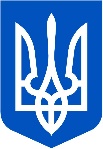 мІнІстерство інфраструктури УкраЇни30.04.2020м. Київ                          №253№ з/пПослуга, що надаєтьсяНорми витрат1Копіювання або друк копій документів формату А4 та меншого розміру (в тому числі двосторонній друк)0,1 відсотка розміру прожиткового мінімуму для працездатних осіб за виготовлення однієї сторінки2Копіювання або друк копій документів формату А3 та більшого розміру (в тому числі двосторонній друк)0,3 відсотка розміру прожиткового мінімуму для працездатних осіб за виготовлення однієї сторінки3Копіювання або друк копій документів будь-якого формату, якщо в документах поряд з відкритою інформацією міститься інформація з обмеженим доступом, що потребує її відокремлення, приховування тощо (в тому числі двосторонній друк)0,4 відсотка розміру прожиткового мінімуму для працездатних осіб за виготовлення однієї сторінки4Виготовлення цифрових копій документів шляхом сканування0,1 відсотка розміру прожиткового мінімуму для працездатних осіб за сканування однієї сторінкиПрізвище та ініціали запитувача – фізичної особи, найменування запитувача – юридичної особи або об’єднання громадян, що не має статусу юридичної особиДата реєстрації та номер документа, присвоєний під час реєстрації в системі електронного документообігуМіністерства інфраструктури України Послуга, що надаєтьсяПослуга, що надаєтьсяКількість аркушівКопіювання або друк копій документів формату А4 та меншого розміру (в тому числі двосторонній друк)Копіювання або друк копій документів формату А4 та меншого розміру (в тому числі двосторонній друк)Копіювання або друк копій документів формату А3 та більшого розміру (в тому числі двосторонній друк)Копіювання або друк копій документів формату А3 та більшого розміру (в тому числі двосторонній друк)Копіювання або друк копій документів будь-якого формату, якщо в документах поряд з відкритою інформацією міститься інформація з обмеженим доступом, що потребує її відокремлення, приховування тощо (в тому числі двосторонній друк)	Копіювання або друк копій документів будь-якого формату, якщо в документах поряд з відкритою інформацією міститься інформація з обмеженим доступом, що потребує її відокремлення, приховування тощо (в тому числі двосторонній друк)	Виготовлення цифрових копій документів шляхом скануванняВиготовлення цифрових копій документів шляхом скануванняНайменування документа, з якого робиться копія або який друкуєтьсяВартість виготовлення 
1 аркуша(без ПДВ), 
грн.Кількість аркушів, 
шт.Сума(без ПДВ), 
грн.Разом:Разом:_____________________________________(посада)__________(підпис)____________ (П.І.Б.)